à Découpe et é colle les vignettes dans le quadrillage, comme sur le modèle.à Découpe les vignettes ----------------------------------------------------------------------------------------------------------------------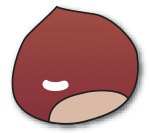 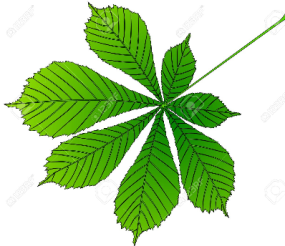 